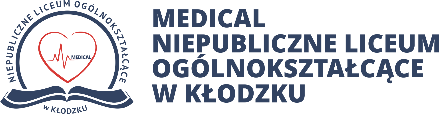 Terminy postępowania rekrutacyjnego, a także  terminy składania dokumentów do klasy pierwszych, na rok szkolny 2024/2025.16 maja 2024 r. - 17 czerwca 2024 r.Złożenie (lub zmiana) wniosku, o przyjęcie do szkoły ponadpodstawowej (podpisanego przez co najmniej jednego rodzica/prawnego opiekuna) wraz z dokumentami.21 czerwca 2024 r. - 05 lipca 2024 r.Uzupełnienie wniosku o przyjęcie do szkoły ponadpodstawowej, o świadectwo ukończenia szkoły podstawowej i o zaświadczenie o  szczegółowych wynikach egzaminu ósmoklasisty.21 czerwca 2024 r. – 05 lipca 2024 r.Możliwość zmiany przez kandydata wniosku o przyjęcie do szkoły lub złożenie nowego wniosku z uwagi na zmianę szkół, do których kandyduje.15 lipca 2024 r.Podanie do publicznej wiadomości przez komisję rekrutacyjną listy kandydatów zakwalifikowanych i kandydatów niezakwalifikowanych do szkoły.16 lipca 2024 r. – 22 lipca 2024 r.Potwierdzenie woli przyjęcia w postaci przedłożenia oryginału świadectwa ukończenia szkoły podstawowej i oryginału zaświadczenia o szczegółowych wynikach egzaminu ósmoklasisty, o ile nie zostały złożone w uzupełnieniu wniosku o przyjęcie do szkoły ponadpodstawowej.23 lipca 2024 r. Podanie do publicznej wiadomości przez komisję rekrutacyjną listy kandydatów przyjętych i kandydatów nieprzyjętych.